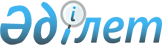 Жаңаарқа ауданы аумағында 2010 жылы қоғамдық жұмыстарды ұйымдастыру туралы
					
			Күшін жойған
			
			
		
					Қарағанды облысы Жаңаарқа ауданы әкімдігінің 2010 жылғы 10 қаңтардағы N 1 қаулысы. Қарағанды облысы Жаңаарқа ауданының Әділет басқармасында 2010 жылғы 12 қаңтарда N 8-12-66 тіркелді. Күші жойылды - Қарағанды облысы Жаңаарқа ауданы әкімдігінің 2010 жылғы 26 желтоқсандағы N 239 қаулысымен      Ескерту. Күші жойылды - Қарағанды облысы Жаңаарқа ауданы әкімдігінің 2010.12.26 N 239 қаулысымен.

      Қазақстан Республикасының 2001 жылғы 23 қаңтардағы "Қазақстан Республикасындағы жергілікті мемлекеттік басқару және өзін-өзі басқару туралы" Заңының 31 бабына, Қазақстан Республикасының 2001 жылғы 23 қаңтардағы "Халықты жұмыспен қамту туралы" Заңының 20 бабына, Қазақстан Республикасы Үкіметінің 2001 жылғы 19 маусымдағы N 836 қаулысымен бекітілген "Қоғамдық жұмыстарды ұйымдастыру мен қаржыландырудың Ережесіне" орай, Жаңаарқа ауданы көлемінде жұмыссыз азаматтарды жұмысқа тарту және қоғамдық жұмыстарды ұйымдастыру мақсатында Жаңаарқа ауданының әкімдігі ҚАУЛЫ ЕТЕДІ:



      1. Жаңаарқа ауданы бойынша 2010 жылға арналған қоғамдық жұмыстарды ұйымдастыратын аудандағы мекеме, ұйымдары және кәсіпорындарының тізбесі, жұмыс түрлері мен көлемдері, қаржыландыру көзі қосымшаға сәйкес бекітілсін.



      2. Уәкілетті орган "Жаңаарқа ауданының жұмыспен қамту және әлеуметтік бағдарламалар бөлімі" мемлекеттік мекемесінің бастығы Шолпан Қалуқызы Ибраеваға жұмыс берушілерімен қоғамдық жұмыстарды орындауға типтік шарт жасасын.



      3. Аудандық қаржы бөлімінің бастығы Амангелды Жылқыбайұлы Жылқыбаевқа, аудандық жұмыспен қамту және әлеуметтік бағдарламалар бөлімінің бастығы Шолпан Қалуқызы Ибраеваға қоғамдық жұмыстарға қатысқан жұмыссыз азаматтарға айына ең төменгі еңбекақы 14952 (он төрт мың тоғыз жүз елу екі) теңге көлемінде жалақы төлеу жергілікті бюджеттің қаражаты есебінен жүргізу ұсынылсын.



      4. Жаңаарқа ауданы әкімдігінің 10 наурыз 2009 жылғы "Жаңаарқа ауданы аумағында 2009 жылы қоғамдық жұмыстарды ұйымдастыру туралы" N 41 қаулысының (Қарағанды облысы Әділет департаменті Жаңаарқа ауданы әділет басқармасында 3 сәуір 2009 жылғы N 8-12-53 тіркелген, 11 сәуір 2009 жылғы N 19 (9314) "Жаңаарқа" газетінде ресми түрде нормативтік құқықтық акт ретінде жарияланған) күші жойылды деп танылсын.



      5. Осы қаулының орындалысына бақылау жасау аудан әкімінің орынбасары Марат Жандаулетұлы Жандаулетовке жүктелсін.



      6. Осы қаулы алғаш рет ресми жарияланғаннан кейін күшіне енеді және 2010 жылдың 5 қаңтарынан пайда болған құқықтық қатынастарға қолданылады.      Аудан әкімі                                Х. Омаров      КЕЛІСІЛДІ:      "Жаңаарқа ауданының жұмыспен

      қамту және әлеуметтік бағдарламалар

      бөлімі" мемлекеттік мекемесінің

      бастығы                                    Ш. Ибраева      "Жаңаарқа ауданының қаржы

      бөлімі" мемлекеттік мекемесінің

      бастығы                                    А. Жылқыбаев

Жаңаарқа ауданы әкімдігінің

2010 жылғы 10 қаңтардағы

N 1 қаулысына қосымша

2010 жылға арналған қоғамдық жұмыстарды ұйымдастыратын Жаңаарқа ауданының мекемелері, ұйымдары және кәсіпорындары мен жұмыс түрлерінің тізбесі
					© 2012. Қазақстан Республикасы Әділет министрлігінің «Қазақстан Республикасының Заңнама және құқықтық ақпарат институты» ШЖҚ РМК
				РетсаныКәсіпорындар, мекемелер және ұйымдар атауларыАдам саныЖұмыс түрлеріҚаржыландыру көзіжұмыс көлемі теңге1."Атасу кенті әкімінің аппараты" мемлекеттік мекемесі217Кент аумақтарын және парктерді, саяжайларды тазалау, сәулеттендіру,  көгалдандыру, әлеуметтік карта жасау, автомобиль жолдарын жөндеу, күрделі және ағымды құрылыс жұмыстарына, мәдени объектілерді жөндеуге қатысу, мекемелердің қысқа дайындық, науқандық жұмыстарына, су құбырларын жөндеу жұмыстарына қатысу, тағы басқа жұмыстарАудандық бюджет9733,82."Ақтау селолық округі әкімінің аппараты" мемлекеттік мекемесі10Селолық округті көркейту, көгалдандыру, тұрғындармен жұмыс және әлеуметтік карта жасау, бос жерлерде санитарлық тазалық сақтауАудандық бюджет448,63."Айнабұлақ селолық округі әкімінің аппараты" мемлекеттік мекемесі10Селолық округті көркейту, көгалдандыру, тұрғындармен жұмыс және әлеуметтік карта жасау, бос жерлерде санитарлық тазалық сақтауАудандық бюджет448,64."Ақтасты селолық округі әкімінің аппараты" мемлекеттік мекемесі6Селолық округті көркейту, көгалдандыру, тұрғындармен жұмыс және әлеуметтік карта жасау, бос жерлерде санитарлық тазалық сақтауАудандық бюджет269,15."Ақтүбек селолық округі әкімінің аппараты" мемлекеттік мекемесі20Селолық округті көркейту, көгалдандыру, тұрғындармен жұмыс және әлеуметтік карта жасау, бос жерлерде санитарлық тазалық сақтауАудандық бюджет897,16."Жұмажанов селолық округі әкімінің аппараты" мемлекеттік мекемесі5Селолық округті көркейту, көгалдандыру, тұрғындармен жұмыс және әлеуметтік карта жасау, бос жерлерде санитарлық тазалық сақтауАудандық бюджет224,37."Бидайық селолық округі әкімінің аппараты" мемлекеттік мекемесі10Селолық округті көркейту, көгалдандыру, тұрғындармен жұмыс және әлеуметтік карта жасау, бос жерлерде санитарлық тазалық сақтауАудандық бюджет448,68."Байдалы би селолық округі әкімінің аппараты" мемлекеттік мекемесі15Селолық округті көркейту, көгалдандыру, тұрғындармен жұмыс және әлеуметтік карта жасау, бос жерлерде санитарлық тазалық сақтауАудандық бюджет673,09."Ералиев селолық округі әкімінің аппараты" мемлекеттік мекемесі20Селолық округті көркейту, көгалдандыру, тұрғындармен жұмыс және әлеуметтік карта жасау, бос жерлерде санитарлық тазалық сақтауАудандық бюджет897,110."Қараағаш селолық округі әкімінің аппараты" мемлекеттік мекемесі15Селолық округті көркейту, көгалдандыру, тұрғындармен жұмыс және әлеуметтік карта жасау, бос жерлерде санитарлық тазалық сақтауАудандық бюджет673,011."Қызылжар кенті әкімінің аппараты" мемлекеттік мекемесі10Кенттің аумағын көркейту, көгалдандыру, тұрғындармен жұмыс және әлеуметтік карта жасау, бос жерлерде санитарлық тазалық сақтауАудандық бюджет448,612."Сейфуллин селолық округі әкімінің аппараты" мемлекеттік мекемесі15Селолық округті көркейту, көгалдандыру, тұрғындармен жұмыс және әлеуметтік карта жасау, бос жерлерде санитарлық тазалық сақтауАудандық бюджет673,013."Түгіскен селолық округі әкімінің аппараты" мемлекеттік мекемесі15Селолық округті көркейту, көгалдандыру, тұрғындармен жұмыс және әлеуметтік карта жасау, бос жерлерде санитарлық тазалық сақтауАудандық бюджет673,014."Целинный селолық округі әкімінің аппараты" мемлекеттік мекемесі10Селолық округті көркейту, көгалдандыру, тұрғындармен жұмыс және әлеуметтік карта жасау, бос жерлерде санитарлық тазалық сақтауАудандық бюджет448,615."Жаңаарқа ауданының әділет басқармасы" мемлекеттік мекемесі10Әділет органдарында құжаттарды өндеу жұмысы (халыққа қызмет көрсету орталықтарында)Аудандық бюджет448,616."Аудандық қорғаныс істері жөніндегі бөлімі" мемлекеттік мекемесі10ҚР Қарулы күштер қатарына шақыру бойынша тұрғындармен жұмыс, шақыру қағазын жеткізуАудандық бюджет448,617."Аудандық білім беру, денешынықтыру және спорт бөлімі" мемлекеттік мекемесі10Күрделі және ағымды жұмыстарға, мәдени объектілерді жөндеуге қатысу, қысқы науқандық жұмыстарға қатысуАудандық бюджет448,618."Аудандық жұмыспен қамту және әлеуметтік бағдарламалар бөлімі" мемлекеттік мекемесі10Әлеуметтік төлемдер алуға құқығы бар азаматтарды анықтау мақсатында аула аралау, кенттің әлеуметтік картасын нақтылау, құжаттарды өндеуАудандық бюджет448,619."Аудандық жер қатынастары бөлімі" мемлекеттік мекемесі4Тізілімдер мен хабарландыру хаттарды дайындау, мұрағатқа тапсырылатын құжаттарды өндеуАудандық бюджет179,420."Аудандық медицина бірлестігі" КМҚК5Күрделі және ағымды жұмыстарға, әлеуметтік-мәдени объектілерді жөндеуге қатысу, сырқаттанған адамдарды күту, ауруларды аралауАудандық бюджет228,921."Аудандық мәдениет және тілдерді дамыту бөлімі" мемлекеттік мекемесі10Ауқымды мәдени іс- шаралар жұмыстарын ұйымдастыруға қатысу (жарыстар, фестивальдар)Аудандық бюджет448,622."Аудандық салық басқармасы" мемлекеттік мекемесі15Тұрғындармен жұмыс, көлікке және мұлікке салық төлеу түбіртіктерін және хабарламаларын таратуАудандық бюджет673,023."Жаңаарқа ауданының орман және жануарлар әлемін қорғау жөніндегі шаруашылығы" мемлекеттік мекемесі3Маусымдық ағымды жұмыстарды жүргізуАудандық бюджет89,724."Аудандық статистика бөлімі" мемлекеттік мекемесі10Құжаттарды тіркеу, мәліметтер жинастыру, қоғамдық жұмыстарға қатысуАудандық бюджет448,625."Аудандық ішкі істер бөлімі" мемлекеттік мекемесі25Қоғамдық қауіпсіздікті сақтау шараларына қатысу, шақыру қағазын таратуАудандық бюджет1076,526.МК қазақ автожолы облыстық филиалының N 43 жол пайдалану бөлімшесі10Автомобиль жолдарын күрделі және ағымдық жөндеу, жолдарды санитарлық тазалауАудандық бюджет448,627.Жаңаарқа аудандық қылмыстық атқару инспекциясы3Сотталғандармен тиісті деңгейде алдын алу жұмыстарын ұйымдастыруАудандық бюджет89,728."Жаңаарқа-жылу" КМК10Санитарлық тазалық сақтау, үйлердің техникалық жағдайын тексеру, жылу жүйелерін ағымды жөндеулерден өткізуАудандық бюджет222,029."Тазасу" КМК10Санитарлық тазалық сақтау, үйлердің су құбырларын тексеру және ағымдық жөндеу жұмыстарын жүргізуАудандық бюджет226,630."Ғ. Жарылғапов атындағы N 12 кәсіптік мектебі" мемлекеттік мекемесі5Маусымдық ағымды жұмыстарды жүргізуАудандық бюджет224,331."Жаңаарқа ауданының аумақтық инспекциясы" мемлекеттік мекемесі4Мұрағатқа тапсырылатын құжаттарды өндеу, құжаттарды көбейту және таратуАудандық бюджет134,732.Мемлекеттік зейнетақы төлеу орталығы5Мұрағатқа құжаттарды реттеу, тіркеуАудандық бюджет224,333."Жаңаарқа ауданы әкімінің аппараты" мемлекеттік мекемесі10Мұрағатқа тапсырылатын құжаттарды өндеу, құжаттарды көбейту және таратуАудандық бюджет448,634.Жаңаарқа ауданы бойынша МСЭҚҚД басқармасы3Санитарлық тазалық сақтау, құжаттарды өндеу жұмысы, құжаттардың санын толтыру мен таратуАудандық бюджет89,7Барлығы550--24004,0